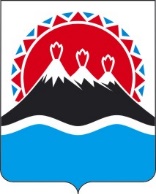 П О С Т А Н О В Л Е Н И ЕПРАВИТЕЛЬСТВАКАМЧАТСКОГО КРАЯО внесении изменений в приложение к постановлению Правительства Камчатского края от 17.05.2023 № 271-П «Об утверждении региональной адресной программы «Переселение граждан из аварийного жилищного фонда на территории Камчатского края»ПРАВИТЕЛЬСТВО ПОСТАНОВЛЯЕТ:1. Внести в приложение к постановлению Правительства Камчатского края от 17.05.2023 № 271-П «Об утверждении региональной адресной программы «Переселение граждан из аварийного жилищного фонда на территории Камчатского края» изменения согласно приложению к настоящему постановлению.2. Настоящее постановление вступает в силу после дня его официального опубликования.Измененияв приложение к постановлению Правительства Камчатского края от 17.05.2023 № 271-П «Об утверждении региональной адресной программы «Переселение граждан из аварийного жилищного фонда на территории Камчатского края» (далее – Программа)1. Приложение 1 к Программе изложить в следующей редакции: «Приложение 1 к Программе».[Дата регистрации] № [Номер документа]г. Петропавловск-КамчатскийПредседатель Правительства Камчатского края[горизонтальный штамп подписи 1]Е.А. ЧекинПриложение к постановлениюПриложение к постановлениюПриложение к постановлениюПриложение к постановлениюПравительства Камчатского краяПравительства Камчатского краяПравительства Камчатского краяПравительства Камчатского краяот[REGDATESTAMP]№[REGNUMSTAMP]Реестр жилищного фонда многоквартирных домовРеестр жилищного фонда многоквартирных домовРеестр жилищного фонда многоквартирных домовРеестр жилищного фонда многоквартирных домовРеестр жилищного фонда многоквартирных домовРеестр жилищного фонда многоквартирных домовРеестр жилищного фонда многоквартирных домовРеестр жилищного фонда многоквартирных домовРеестр жилищного фонда многоквартирных домовРеестр жилищного фонда многоквартирных домовРеестр жилищного фонда многоквартирных домовРеестр жилищного фонда многоквартирных домовРеестр жилищного фонда многоквартирных домовРеестр жилищного фонда многоквартирных домовРеестр жилищного фонда многоквартирных домовРеестр жилищного фонда многоквартирных домов№ п/пНаименование муниципального образованияАдресТипТехническое состояниеПринадлежность к объектам культурного наследия (да/нет)Год ввода в эксплуатациюДата признания  аварийным/ограниченно работоспособнымСведения о жилищном фонде, подлежащем расселениюСведения о жилищном фонде, подлежащем расселениюСведения о жилищном фонде, подлежащем расселениюПланируемая дата окончания переселения гражданПлощадь застройки  домаИнформация о формировании земельного участка под домомИнформация о формировании земельного участка под домомИнформация о формировании земельного участка под домом№ п/пНаименование муниципального образованияАдресТипТехническое состояниеПринадлежность к объектам культурного наследия (да/нет)Год ввода в эксплуатациюДата признания  аварийным/ограниченно работоспособнымСведения о жилищном фонде, подлежащем расселениюСведения о жилищном фонде, подлежащем расселениюСведения о жилищном фонде, подлежащем расселениюПланируемая дата окончания переселения гражданПлощадь застройки  домаплощадь земельного участкакадастровый номер земельного участкахарактеристика земельного участка № п/пНаименование муниципального образованияАдресТипТехническое состояниеПринадлежность к объектам культурного наследия (да/нет)годдатаплощадь (кв. м)количество человекколичество семейдатакв. мкв. мкадастровый номер земельного участкахарактеристика земельного участка 12345678910111213141516Всего подлежит расселениюВсего подлежит расселениюВсего подлежит расселениюXXXXX114 804,0755102686X108 829,874 031 353,10XX1. Перечень аварийных многоквартирных домов, в том числе1. Перечень аварийных многоквартирных домов, в том числе1. Перечень аварийных многоквартирных домов, в том числеXXXXX114 804,0755102686X108 829,874 031 353,10XXрасселение которых осуществляется с участием средств Фондарасселение которых осуществляется с участием средств Фондарасселение которых осуществляется с участием средств ФондаXXXXX114 460,7754902676X105 793,924 023 679,10XXИтого по Алеутскому муниципальному округуИтого по Алеутскому муниципальному округуИтого по Алеутскому муниципальному округуXXXXX673,402511X705,004 037,00XX1.с. Никольскоес. Никольское, ул. Гагарина, д. 7Многоквартирный домАварийныйНет198211.05.2017673,40251131.12.2024705,004 037,0041:03:0010101:88Сформирован под одним домомИтого по Быстринский муниципальный районИтого по Быстринский муниципальный районИтого по Быстринский муниципальный районXXXXX109,6073X138,20821,00XX2.с. Анавгайс. Анавгай, ул. Ленинская, д. 33Многоквартирный домАварийныйНет197305.07.2019109,607329.12.2025138,20821,0041:04:0010102:412Сформирован под одним домомИтого по Вилючинскому городскому округуИтого по Вилючинскому городскому округуИтого по Вилючинскому городскому округуXXXXX2 009,8010044X5 805,407 070,00XX3.Вилючинскг. Вилючинск, ул. Вилкова, д. 17Многоквартирный домАварийныйНет197127.04.2021509,30281131.12.20271 601,202 416,0041:02:0010108:6531Сформирован под одним домом4.Вилючинскг. Вилючинск, ул. Гусарова, д. 37Многоквартирный домАварийныйНет197621.12.20211 449,30703231.12.20272 215,002 357,0041:02:0010108:191Сформирован под одним домом5.Вилючинскг. Вилючинск, ул. Кобзаря, д. 9Многоквартирный домАварийныйНет196127.04.202151,202131.12.20271 989,202 297,0041:02:0010108:201Сформирован под одним домомИтого по Елизовскому муниципальному районуИтого по Елизовскому муниципальному районуИтого по Елизовскому муниципальному районуXXXXX11 352,50414240X9 115,5048 883,00XX6.Елизовог. Елизово, ул. Вилюйская, д. 27Многоквартирный домАварийныйНет196817.11.2020778,90261631.12.2024472,701 542,0041:05:0101001:11775Сформирован под одним домом7.Елизовог. Елизово, ул. Виталия Кручины, д. 7Многоквартирный домАварийныйНет195806.10.2017237,1010631.12.2024230,101 223,0041:05:0101001:450Сформирован под одним домом8.Елизовог. Елизово, ул. Виталия Кручины, д. 9Многоквартирный домАварийныйНет195706.10.2017368,007731.12.2024308,501 993,0041:05:0101001:447Сформирован под одним домом9.Елизовог. Елизово, ул. Нагорная, д. 8Многоквартирный домАварийныйНет196817.11.2020381,2016831.12.2024252,00Не сформирован10.Елизовог. Елизово, ул. Нагорная, д. 20АМногоквартирный домАварийныйНет197517.11.2020504,10171231.12.2024309,00949,0041:05:0101003:4036Сформирован под одним домом11.Елизовог. Елизово, ул. Подстанционная, д. 3Многоквартирный домАварийныйНет197424.07.2018406,5017831.12.2024273,00Не сформирован12.Елизовог. Елизово, ул. Подстанционная, д. 7Многоквартирный домАварийныйНет198817.11.2020741,30211231.12.2024550,003 029,0041:05:0101005:533Сформирован под одним домом13.Елизовог. Елизово, ул. Подстанционная, д. 9Многоквартирный домАварийныйНет198524.07.2018728,80221231.12.2024605,002 411,0041:05:0101005:535Сформирован под одним домом14.Елизовог. Елизово, ул. Подстанционная, д. 11Многоквартирный домАварийныйНет198717.11.2020746,60161231.12.2024600,003 376,0041:05:0101005:536Сформирован под одним домом15.Елизовог. Елизово, ул. Связи, д. 11Многоквартирный домАварийныйНет194017.11.2020588,30181131.12.2024566,805 398,0041:05:0101004:1388Сформирован под одним домом16.Елизовог. Елизово, ул. Связи, д. 13Многоквартирный домАварийныйНет194017.11.2020669,10251231.12.2025560,305 961,0041:05:0101004:1387Сформирован под одним домом17.Елизовог. Елизово, ул. Связи, д. 15Многоквартирный домАварийныйНет194017.11.2020386,007631.12.2025290,003 750,0041:05:0101004:1388Сформирован под одним домом18.Елизовог. Елизово, ул. Спортивная, д. 2Многоквартирный домАварийныйНет195824.07.201830,201131.12.2024204,001 785,0041:05:0101001:12202Сформирован под одним домом19.Елизовог. Елизово, ул. Спортивная, д. 4Многоквартирный домАварийныйНет196024.07.201862,802231.12.2024210,001 785,0041:05:0101001:12202Сформирован под одним домом20.Елизовог. Елизово, ул. Хирургическая, д. 5Многоквартирный домАварийныйНет197817.11.2020509,20151231.12.2024350,20Не сформирован21.Елизовог. Елизово, ул. Хуторская, д. 12Многоквартирный домАварийныйНет196806.10.2017334,508831.12.2024212,5041:05:0101008:4651Сформирован под одним домом22.Елизовог. Елизово, ул. Хуторская, д. 16Многоквартирный домАварийныйНет197006.10.2017444,10161131.12.2024343,3041:05:0101008:4650Не сформирован23.Елизовог. Елизово, ул. Хуторская, д. 18Многоквартирный домАварийныйНет197118.05.2017493,10241231.12.2024324,50Не сформирован24.п. Березнякип. Березняки, ул. Лесная, д. 11аМногоквартирный домАварийныйНет195223.10.202090,006131.12.2024204,003 300,00Не сформирован25.п. Березнякип. Березняки, ул. Центральная, д. 8Многоквартирный домАварийныйНет195923.10.202033,402131.12.2024220,001 850,00Не сформирован26.п. Березнякип. Березняки, ул. Центральная, д. 12Многоквартирный домАварийныйНет195923.10.202031,203131.12.2024204,001 700,00Не сформирован27.п. Новыйп. Новый, ул. Молодежная, д. 13Многоквартирный домАварийныйНет196225.03.2021348,10171931.12.202528.п. Раздольныйп. Раздольный, ул. Зеленая, д. 9Многоквартирный домАварийныйНет199328.12.2021609,60261231.12.2024428,101 535,0041:05:0101038:95Сформирован под одним домом29.п. Светлыйп. Светлый, ул. Березовая, д. 10Многоквартирный домАварийныйНет197919.02.202190,807231.12.2024137,902 403,0041:05:0101082:2159Сформирован под одним домом30.п. Светлыйп. Светлый, ул. Луговая, д. 22Многоквартирный домАварийныйНет198027.12.2021493,8016831.12.2025493,801 897,0041:05:0101080:27Сформирован под одним домом31.с. Николаевкас. Николаевка, ул. Советская, д. 32Многоквартирный домАварийныйНет197830.10.20171 245,80692829.12.2025765,802 996,0041:05:0101095:519Сформирован под одним домомИтого по Карагинскому муниципальному  районуИтого по Карагинскому муниципальному  районуИтого по Карагинскому муниципальному  районуXXXXX1 225,904030X1 710,462 129,00XX32.Оссорап. Оссора, ул. Лукашевского, д. 55Многоквартирный домАварийныйНет197009.12.2021698,70231731.12.2027708,941 914,0082:02:000007:662Сформирован под одним домом33.Оссорап. Оссора, ул. Лукашевского, д. 84Многоквартирный домАварийныйНет196705.04.2021119,403301.12.2027342,54Не сформирован34.Оссорап. Оссора, ул. Советская, д. 25Многоквартирный домАварийныйНет197209.12.2021194,609531.12.2027231,50Не сформирован35.Оссорап. Оссора, ул. Строительная, д. 51Многоквартирный домАварийныйНет196709.02.2021122,603331.12.2027214,69Не сформирован36.Оссорап. Оссора, ул. Строительная, д. 65Многоквартирный домАварийныйНет196509.12.202190,602231.12.2027212,79215,0082:02:000007:31Сформирован под одним домомИтого по Мильковскому муниципальному районуИтого по Мильковскому муниципальному районуИтого по Мильковскому муниципальному районуXXXXX2 947,4012465X3 167,003 167,00XX37.с. Мильковос. Мильково, ул. Базовая, д. 4Многоквартирный домАварийныйНет197530.11.2021370,6021831.12.2024408,00408,0041:06:0010102:32Сформирован под одним домом38.с. Мильковос. Мильково, ул. Ленинская, д. 19Многоквартирный домАварийныйНет197130.11.2021461,10141131.12.2024408,00408,0041:06:0010110:68Сформирован под одним домом39.с. Мильковос. Мильково, ул. Ленинская, д. 27Многоквартирный домАварийныйНет197130.11.2021142,203331.12.2024408,00408,0041:06:0010110:66Сформирован под одним домом40.с. Мильковос. Мильково, ул. Ленинская, д. 35Многоквартирный домАварийныйНет197330.11.2021454,90191131.12.2024408,00408,0041:06:0010110:36Сформирован под одним домом41.с. Мильковос. Мильково, ул. Полевая, д. 3-АМногоквартирный домАварийныйНет198230.11.2021594,10221031.12.2024672,00672,0041:06:0010108:9Сформирован под одним домом42.с. Мильковос. Мильково, ул. Поротова, д. 6Многоквартирный домАварийныйНет197430.11.2021464,40251131.12.2024408,00408,0041:06:010109:34Сформирован под одним домом43.с. Мильковос. Мильково, ул. Строительная, д. 35-АМногоквартирный домАварийныйНет197230.11.2021460,10201131.12.2024455,00455,0041:06:0010102:78Сформирован под одним домомИтого по Олюторскому муниципальному районуИтого по Олюторскому муниципальному районуИтого по Олюторскому муниципальному районуXXXXX2 684,2013062X3 589,58683,00XX44.с. Ачайваямс. Ачайваям, ул. Артюшкина, д. 30Многоквартирный домАварийныйНет198923.12.202178,204431.12.202698,57Не сформирован45.с. Ачайваямс. Ачайваям, ул. Артюшкина, д. 32Многоквартирный домАварийныйНет196623.12.202176,304431.12.202697,36Не сформирован46.с.  Ачайваямс. Ачайваям, ул. Каюю, д. 43Многоквартирный домАварийныйНет196223.12.202177,807231.12.2026126,85Не сформирован47.с.  Ачайваямс. Ачайваям, ул. Каюю, д. 45Многоквартирный домАварийныйНет196223.12.202177,604331.12.2026113,88Не сформирован48.с.  Ачайваямс. Ачайваям, ул. Оленеводов, д. 24Многоквартирный домАварийныйНет196723.12.202171,403231.12.2026112,70Не сформирован49.с.  Ачайваямс. Ачайваям, ул. Оленеводов, д. 26Многоквартирный домАварийныйНет196923.12.202188,507231.12.2026119,01Не сформирован50.с.  Ачайваямс. Ачайваям, ул. Школьная, д. 50Многоквартирный домАварийныйНет196823.12.202177,705431.12.202697,61Не сформирован51.с.  Вывенкас. Вывенка, ул. Центральная, д. 2Многоквартирный домАварийныйНет198425.11.2019424,4017731.12.2028436,10Не сформирован52.с.  Вывенкас. Вывенка, ул. Центральная, д. 5Многоквартирный домАварийныйНет198125.11.2019487,90181031.12.2028567,70Не сформирован53.с.  Средние Пахачис. Средние Пахачи, ул. Оленеводов, д. 45Многоквартирный домАварийныйНет198425.01.2020293,109531.12.2028481,80Не сформирован54.с.  Средние Пахачис. Средние Пахачи, ул. Центральная, д. 43Многоквартирный домАварийныйНет197825.01.2020277,2017731.12.2028327,00Не сформирован55.с.  Хаилинос. Хаилино, ул. Подгорная, д. 1Многоквартирный домАварийныйНет196524.12.2018298,3016631.12.2026298,30197,00Не сформирован56.с.  Хаилинос. Хаилино, ул. Ягодная, д. 21Многоквартирный домАварийныйНет197524.12.2018355,8019631.12.2026712,70486,00нетНе сформированИтого по Пенжинскому муниципальному районуИтого по Пенжинскому муниципальному районуИтого по Пенжинскому муниципальному районуXXXXX12 737,72598259X13 688,1924 314,70XX57.с.  Аянкас. Аянка, ул. Полярная, д. 4Многоквартирный домАварийныйНет197022.01.2020402,30241001.12.2026329,402 000,00не сформированНе сформирован58.с.  Аянкас. Аянка, ул. Полярная, д. 6Многоквартирный домАварийныйНет198525.10.2018237,2017431.12.2026468,112 500,00не сформированНе сформирован59.с.  Аянкас. Аянка, ул. Полярная, д. 13Многоквартирный домАварийныйНет199025.10.2018628,60291031.12.2026468,972 500,00не сформированНе сформирован60.с.  Каменскоес. Каменское, ул. Беккерова, д. 10Многоквартирный домАварийныйНет197429.11.2018427,10231031.12.2026467,801 762,70Не сформирован61.с.  Каменскоес. Каменское, ул. Беккерова, д. 12Многоквартирный домАварийныйНет197429.11.2018227,7012731.12.2026455,801 577,80Не сформирован62.с.  Каменскоес. Каменское, ул. Беккерова, д. 20Многоквартирный домАварийныйНет197429.11.2018483,60301231.12.2026455,801 577,8082:04:000004:249Сформирован под одним домом63.с. Каменскоес. Каменское, ул. Беккерова, д. 26Многоквартирный домАварийныйНет197829.11.2018449,60281131.12.2026434,401 524,6082:04:000004:230Сформирован под одним домом64.с.  Каменскоес. Каменское, ул. Ленина, д. 2Многоквартирный домАварийныйНет196629.11.2018290,7014731.12.2026259,101 606,0082:04:000004:254Сформирован под одним домом65.с.  Каменскоес. Каменское, ул. Ленина, д. 5Многоквартирный домАварийныйНет196729.11.2018243,308601.12.2026272,301 965,0082:04:000004:244Сформирован под одним домом66.с.  Каменскоес. Каменское, ул. Ленина, д. 7Многоквартирный домАварийныйНет197029.11.2018332,0021801.12.2026264,901 480,0082:04:000004:262Сформирован под одним домом67.с.  Каменскоес. Каменское, ул. Ленина, д. 8Многоквартирный домАварийныйНет197129.11.2018321,3010831.12.2026260,401 499,0082:04:000004:259Сформирован под одним домом68.с.  Каменскоес. Каменское, ул. Ленина, д. 10Многоквартирный домАварийныйНет197129.11.2018282,2014715.12.2026281,201 512,3082:04:000004:239Сформирован под одним домом69.с.  Каменскоес. Каменское, ул. Ленина, д. 13Многоквартирный домАварийныйНет197029.11.2018258,7013631.12.2026287,101 301,0082:04:000004:679Сформирован под одним домом70.с.  Каменскоес. Каменское, ул. Чубарова, д. 20Многоквартирный домАварийныйНет197529.11.2018328,7013831.12.2026282,601 508,50Не сформирован71.с. Манилыс. Манилы, ул. 50 лет образования СССР, д. 1Многоквартирный домАварийныйНет198825.04.2019713,60361231.12.2026405,28Не сформирован72.с. Манилыс. Манилы, ул. Геологическая, д. 1Многоквартирный домАварийныйНет199126.03.2018721,40301231.12.2026475,20Не сформирован73.с. Манилыс. Манилы, ул. Кооперативная, д. 2Многоквартирный домАварийныйНет196805.06.202086,405301.12.202697,50отсутствуетНе сформирован74.с. Манилыс. Манилы, ул. Ленинская, д. 1Многоквартирный домАварийныйНет198426.03.2018608,70251131.12.2026475,20Не сформирован75.с. Манилыс. Манилы, ул. Набережная, д. 1аМногоквартирный домАварийныйНет198426.03.2018673,60371131.12.2026475,20Не сформирован76.с. Манилыс. Манилы, ул. Тундровая, д. 4Многоквартирный домАварийныйНет199026.03.2018424,7825731.12.2026475,20Не сформирован77.с. Манилыс. Манилы, ул. Центральная, д. 1Многоквартирный домАварийныйНет197505.06.2020164,508331.12.2026195,08не формировалсяНе сформирован78.с.  Слаутноес. Слаутное, ул. Давыдова, д. 21Многоквартирный домАварийныйНет199330.11.2018418,8023831.12.2026467,5082:04:000002:196Сформирован под одним домом79.с. Таловкас. Таловка, ул. Комсомольская, д. 14Многоквартирный домАварийныйНет199130.11.2018664,70201131.12.2028718,20Не сформирован80.с. Таловкас. Таловка, ул. Комсомольская, д. 16Многоквартирный домАварийныйНет199230.11.2018718,20341231.12.2028428,30Не сформирован81.с. Таловкас. Таловка, ул. Комсомольская, д. 18Многоквартирный домАварийныйНет197030.11.201879,802201.12.2028154,00Не сформирован82.с. Таловкас. Таловка, ул. Комсомольская, д. 24Многоквартирный домАварийныйНет197130.11.201895,205331.12.2028154,00Не сформирован83.с. Таловкас. Таловка, ул. Лесная, д. 9Многоквартирный домАварийныйНет198830.11.2018557,7019931.12.2028718,00Не сформирован84.с. Таловкас. Таловка, ул. Лесная, д. 10Многоквартирный домАварийныйНет199830.11.2018718,20251231.12.202893,15Не сформирован85.с. Таловкас. Таловка, ул. Северная, д. 1Многоквартирный домАварийныйНет197330.11.201891,857331.12.2028170,00Не сформирован86.с. Таловкас. Таловка, ул. Северная, д. 4Многоквартирный домАварийныйНет197430.11.201894,2010331.12.2028170,00Не сформирован87.с. Таловкас. Таловка, ул. Северная, д. 8Многоквартирный домАварийныйНет197230.11.201860,802131.12.2028170,50Не сформирован88.с. Таловкас. Таловка, ул. Центральная, д. 1аМногоквартирный домАварийныйНет199230.11.2018300,0911631.12.20282 034,00Не сформирован89.с. Таловкас. Таловка, ул. Центральная, д. 19Многоквартирный домАварийныйНет198730.11.2018274,108701.12.2028335,00Не сформирован90.с. Таловкас. Таловка, ул. Центральная, д. 21Многоквартирный домАварийныйНет198830.11.2018276,308731.12.2028335,00Не сформирован91.с. Таловкас. Таловка, ул. Центральная, д. 22Многоквартирный домАварийныйНет197330.11.201881,802212.12.2028154,00Не сформированИтого по Петропавловск-Камчатскому городскому округуИтого по Петропавловск-Камчатскому городскому округуИтого по Петропавловск-Камчатскому городскому округуXXXXX47 603,7924501208X35 726,203 866 367,40XX92.Петропавловск-Камчатскийг. Петропавловск-Камчатский, пр-кт. 50 лет Октября, д. 13Многоквартирный домАварийныйНет196204.09.20201 513,60713731.12.2027742,501 551,0041:01:0010118:228Сформирован под одним домом93.Петропавловск-Камчатскийг. Петропавловск-Камчатский, пр-кт. 50 лет Октября, д. 25, к. 1Многоквартирный домАварийныйНет196605.03.20181 000,20864231.12.2025516,98946,0041:01:0010118:205Сформирован под одним домом94.Петропавловск-Камчатскийг. Петропавловск-Камчатский, ул. Авиационная, д. 16Многоквартирный домАварийныйНет198111.12.2018417,90271031.12.2025415,99108 327,0041:01:0010126:404Не сформирован95.Петропавловск-Камчатскийг. Петропавловск-Камчатский, ул. Аммональная Падь, д. 1аМногоквартирный домАварийныйНет195811.03.2020430,5012831.12.2027468,1252 965,0041:01:0010130:158Не сформирован96.Петропавловск-Камчатскийг. Петропавловск-Камчатский, ул. Байкальская, д. 9Многоквартирный домАварийныйНет196924.05.201989,205331.12.2026122,841 562,0041:01:010117:0390Сформирован под одним домом97.Петропавловск-Камчатскийг. Петропавловск-Камчатский, ул. Беринга, д. 4, к. аМногоквартирный домАварийныйНет196127.03.2020357,4018731.12.2027181,93Не сформирован98.Петропавловск-Камчатскийг. Петропавловск-Камчатский, ул. Боевая, д. 9Многоквартирный домАварийныйНет195526.01.2018312,3020731.12.2025258,4286 656,00Не сформирован99.Петропавловск-Камчатскийг. Петропавловск-Камчатский, ул. Братская, д. 2Многоквартирный домАварийныйНет194826.01.201871,105331.12.2025104,361 630,0041:01:0010112:2767Сформирован под одним домом100.Петропавловск-Камчатскийг. Петропавловск-Камчатский, ул. Братская, д. 4Многоквартирный домАварийныйНет194813.11.202098,305431.12.2027104,01Не сформирован101.Петропавловск-Камчатскийг. Петропавловск-Камчатский, ул. Братская, д. 6Многоквартирный домАварийныйНет194911.03.2020108,604431.12.2027103,84Не сформирован102.Петропавловск-Камчатскийг. Петропавловск-Камчатский, ул. Братская, д. 12Многоквартирный домАварийныйНет194926.06.201987,1010331.12.202697,11Не сформирован103.Петропавловск-Камчатскийг. Петропавловск-Камчатский, ул. Вилкова, д. 5Многоквартирный домАварийныйНет195820.12.201776,803331.12.2025237,30Не сформирован104.Петропавловск-Камчатскийг. Петропавловск-Камчатский, ул. Вилюйская, д. 43Многоквартирный домАварийныйНет196226.02.2018472,3014931.12.2025258,42761,00Не сформирован105.Петропавловск-Камчатскийг. Петропавловск-Камчатский, ул. Вилюйская, д. 45Многоквартирный домАварийныйНет196208.02.2021516,50351031.12.2028258,42Не сформирован106.Петропавловск-Камчатскийг. Петропавловск-Камчатский, ул. Вилюйская, д. 54Многоквартирный домАварийныйНет196213.07.2018345,3016731.12.2024761,281 949,00Не сформирован107.Петропавловск-Камчатскийг. Петропавловск-Камчатский, ул. Владивостокская, д. 47/3Многоквартирный домАварийныйНет196125.07.20181 753,80794331.12.2025677,802 370,0041:01:0010118:311Сформирован под одним домом108.Петропавловск-Камчатскийг. Петропавловск-Камчатский, ул. Вулканная, д. 70, лит. ММногоквартирный домАварийныйНет197616.10.202053,201131.12.2027121,5063 760,00Не сформирован109.Петропавловск-Камчатскийг. Петропавловск-Камчатский, ул. Декабристов, д. 17аМногоквартирный домАварийныйНет196905.06.201982,807231.12.2026157,13327,0041:01:0010117:328Сформирован под одним домом110.Петропавловск-Камчатскийг. Петропавловск-Камчатский, ул. Дзержинского, д. 8Многоквартирный домАварийныйНет195805.06.2017111,005331.12.2024110,50102,4041:01:0010117:479Сформирован под одним домом111.Петропавловск-Камчатскийг. Петропавловск-Камчатский, ул. Дзержинского, д. 10Многоквартирный домАварийныйНет195808.08.201973,504231.12.2026106,05Не сформирован112.Петропавловск-Камчатскийг. Петропавловск-Камчатский, ул. Дзержинского, д. 14Многоквартирный домАварийныйНет195511.03.2020176,4011431.12.2027111,07583,0041:01:0010117:482Сформирован под одним домом113.Петропавловск-Камчатскийг. Петропавловск-Камчатский, ул. Дзержинского, д. 16Многоквартирный домАварийныйНет195514.10.2020179,0013431.12.2027111,07630,0041:01:0010117:483Сформирован под одним домом114.Петропавловск-Камчатскийг. Петропавловск-Камчатский, ул. Дзержинского, д. 18Многоквартирный домАварийныйНет195516.08.2019140,906531.12.2026111,07558,0041:01:0010117:484Сформирован под одним домом115.Петропавловск-Камчатскийг. Петропавловск-Камчатский, ул. Дзержинского, д. 20Многоквартирный домАварийныйНет195526.02.2018178,3013431.12.2025110,50523,0041:01:0010117:485Сформирован под одним домом116.Петропавловск-Камчатскийг. Петропавловск-Камчатский, ул. Днепровская, д. 2Многоквартирный домАварийныйНет198031.01.20201 101,90714031.12.2027498,471 162,0041:01:0010132:2554Сформирован под одним домом117.Петропавловск-Камчатскийг. Петропавловск-Камчатский, ул. Завойко, д. 63Многоквартирный домАварийныйНет195917.04.2018269,3027731.12.2024271,50Не сформирован118.Петропавловск-Камчатскийг. Петропавловск-Камчатский, ул. Зеркальная, д. 52Многоквартирный домАварийныйНет195526.02.2021827,80341631.12.2028516,841 200,0041:01:0010118:14710Сформирован под одним домом119.Петропавловск-Камчатскийг. Петропавловск-Камчатский, ул. Зеркальная, д. 58Многоквартирный домАварийныйНет195530.04.2021724,50361731.12.2028516,841 334,0041:01:0010118:14722Сформирован под одним домом120.Петропавловск-Камчатскийг. Петропавловск-Камчатский, ул. Индустриальная, д. 19Многоквартирный домАварийныйНет196131.01.20201 881,20874531.12.2027684,002 255,0041:01:0010129:0406Сформирован под одним домом121.Петропавловск-Камчатскийг. Петропавловск-Камчатский, ул. Индустриальная, д. 27Многоквартирный домАварийныйНет195813.06.2018210,0015931.12.2025196,98Не сформирован122.Петропавловск-Камчатскийг. Петропавловск-Камчатский, ул. Индустриальная, д. 28Многоквартирный домАварийныйНет195502.10.2020420,90211031.12.2027471,10Не сформирован123.Петропавловск-Камчатскийг. Петропавловск-Камчатский, ул. Иркутская, д. 9Многоквартирный домАварийныйНет194820.12.201744,504231.12.2025105,55Не сформирован124.Петропавловск-Камчатскийг. Петропавловск-Камчатский, ул. Камчатская, д. 61Многоквартирный домАварийныйНет196207.02.2018115,005131.12.2025179,80Не сформирован125.Петропавловск-Камчатскийг. Петропавловск-Камчатский, ул. Капитана Беляева, д. 5Многоквартирный домАварийныйНет196210.06.20211 384,90633531.12.2028409,211 332,0041:01:0010127:6610Сформирован под одним домом126.Петропавловск-Камчатскийг. Петропавловск-Камчатский, ул. Капитана Беляева, д. 6Многоквартирный домАварийныйНет196411.08.20171 165,70422931.12.2025387,522 137,0041:01:0010127:6626Сформирован под одним домом127.Петропавловск-Камчатскийг. Петропавловск-Камчатский, ул. Капитана Беляева, д. 11бМногоквартирный домАварийныйНет194829.12.202158,204231.12.202860,001 093,00Не сформирован128.Петропавловск-Камчатскийг. Петропавловск-Камчатский, ул. Капитана Драбкина, д. 3Многоквартирный домАварийныйНет196217.01.2017152,9920931.12.2024508,401 340,0041:01:0010127:6603Сформирован под одним домом129.Петропавловск-Камчатскийг. Петропавловск-Камчатский, ул. Карьерная, д. 4Многоквартирный домАварийныйНет195507.12.202187,803331.12.2028130.Петропавловск-Камчатскийг. Петропавловск-Камчатский, ул. Ключевская, д. 17Многоквартирный домАварийныйНет193808.06.2021880,90321431.12.2028697,602 176,00Не сформирован131.Петропавловск-Камчатскийг. Петропавловск-Камчатский, ул. Ключевская, д. 17, к. аМногоквартирный домАварийныйНет193806.04.2017735,70271431.12.2024707,851 413,0041:01:0010117:12209Сформирован под одним домом132.Петропавловск-Камчатскийг. Петропавловск-Камчатский, ул. Ключевская, д. 19, к. аМногоквартирный домАварийныйНет195408.02.2021626,70361131.12.2028357,50Не сформирован133.Петропавловск-Камчатскийг. Петропавловск-Камчатский, ул. Ключевская, д. 23Многоквартирный домАварийныйНет197711.06.2021296,7014631.12.2028275,90Не сформирован134.Петропавловск-Камчатскийг. Петропавловск-Камчатский, ул. Ключевская, д. 23, к. аМногоквартирный домАварийныйНет195321.07.2021934,20391731.12.2028260,191 486,0041:01:0010117:10710Сформирован под одним домом135.Петропавловск-Камчатскийг. Петропавловск-Камчатский, ул. Ключевская, д. 25Многоквартирный домАварийныйНет193408.06.2021433,7025831.12.2028275,09Не сформирован136.Петропавловск-Камчатскийг. Петропавловск-Камчатский, ул. Ключевская, д. 30Многоквартирный домАварийныйНет193923.11.2020443,5015831.12.2027284,91Не сформирован137.Петропавловск-Камчатскийг. Петропавловск-Камчатский, ул. Ключевская, д. 50Многоквартирный домАварийныйНет194705.03.2018450,60271131.12.2025373,75Не сформирован138.Петропавловск-Камчатскийг. Петропавловск-Камчатский, ул. Козельская, д. 7Многоквартирный домАварийныйНет195502.02.201896,103231.12.2025290,23Не сформирован139.Петропавловск-Камчатскийг. Петропавловск-Камчатский, ул. Козельская, д. 8Многоквартирный домАварийныйНет195408.02.202172,204231.12.2028353,11Не сформирован140.Петропавловск-Камчатскийг. Петропавловск-Камчатский, ул. Командорская, д. 8Многоквартирный домАварийныйНет195426.01.2018413,60311331.12.2025333,83Не сформирован141.Петропавловск-Камчатскийг. Петропавловск-Камчатский, ул. Командорская, д. 9Многоквартирный домАварийныйНет195213.09.2019440,20341031.12.2026380,00Не сформирован142.Петропавловск-Камчатскийг. Петропавловск-Камчатский, ул. Комсомольская, д. 14Многоквартирный домАварийныйНет196727.03.20202 092,501114931.12.2027672,501 494,0041:01:0010129:6216Сформирован под одним домом143.Петропавловск-Камчатскийг. Петропавловск-Камчатский, ул. Красная Сопка, д. 40Многоквартирный домАварийныйНет195023.01.2020611,90391831.12.2027332,75Не сформирован144.Петропавловск-Камчатскийг. Петропавловск-Камчатский, ул. Красная Сопка, д. 42Многоквартирный домАварийныйНет195830.03.20212 283,30894631.12.2028879,782 677,0041:01:0010128:201Сформирован под одним домом145.Петропавловск-Камчатскийг. Петропавловск-Камчатский, ул. Красная Сопка, д. 46Многоквартирный домАварийныйНет195814.06.20191 165,10372231.12.2026467,30924,0041:01:0010121:1629Сформирован под одним домом146.Петропавловск-Камчатскийг. Петропавловск-Камчатский, ул. Красногвардейская, д. 4Многоквартирный домАварийныйНет195513.11.202066,703231.12.202780,07Не сформирован147.Петропавловск-Камчатскийг. Петропавловск-Камчатский, ул. Краснофлотская, д. 14Многоквартирный домАварийныйНет195322.07.202151,402231.12.202864,68Не сформирован148.Петропавловск-Камчатскийг. Петропавловск-Камчатский, ул. Крылова, д. 1Многоквартирный домАварийныйНет196006.04.201738,903231.12.2024282,242 349,0041:01:0010112:2798Сформирован под одним домом149.Петропавловск-Камчатскийг. Петропавловск-Камчатский, ул. Курильская, д. 8Многоквартирный домАварийныйНет195211.12.2019350,30171131.12.2026380,00Не сформирован150.Петропавловск-Камчатскийг. Петропавловск-Камчатский, ул. Курильская, д. 16Многоквартирный домАварийныйНет195623.05.2017174,407331.12.2024305,51Не сформирован151.Петропавловск-Камчатскийг. Петропавловск-Камчатский, ул. Курильская, д. 19Многоквартирный домАварийныйНет195806.09.2019142,2014531.12.2026269,7354 180,0041:01:0010127:160Сформирован под одним домом152.Петропавловск-Камчатскийг. Петропавловск-Камчатский, ул. Курильская, д. 20Многоквартирный домАварийныйНет195725.03.2021434,7024831.12.2028330,0054 180,00Не сформирован153.Петропавловск-Камчатскийг. Петропавловск-Камчатский, ул. Курильская, д. 32Многоквартирный домАварийныйНет196627.12.2017782,60563731.12.2025515,082 203,0041:01:0010127:5729Сформирован под одним домом154.Петропавловск-Камчатскийг. Петропавловск-Камчатский, ул. Лермонтова, д. 10Многоквартирный домАварийныйНет196107.03.20191 296,40633231.12.2026472,23Не сформирован155.Петропавловск-Камчатскийг. Петропавловск-Камчатский, ул. Максутова, д. 33Многоквартирный домАварийныйНет193605.03.2018408,6018831.12.2025256,481 562,00Не сформирован156.Петропавловск-Камчатскийг. Петропавловск-Камчатский, ул. Максутова, д. 36Многоквартирный домАварийныйНет193724.09.2019355,0016931.12.2026367,741 624,0041:01:0010123:2969Сформирован под одним домом157.Петропавловск-Камчатскийг. Петропавловск-Камчатский, ул. Максутова, д. 38Многоквартирный домАварийныйНет193909.02.2018412,0020931.12.2025227,101 787,0041:01:0010123:2971Сформирован под одним домом158.Петропавловск-Камчатскийг. Петропавловск-Камчатский, ул. Мишенная, д. 18Многоквартирный домАварийныйНет195908.02.2021135,303331.12.202840,29Не сформирован159.Петропавловск-Камчатскийг. Петропавловск-Камчатский, ул. Мишенная, д. 33Многоквартирный домАварийныйНет193530.04.202177,303331.12.2028180,48Не сформирован160.Петропавловск-Камчатскийг. Петропавловск-Камчатский, ул. Морская, д. 71Многоквартирный домАварийныйНет195324.01.2018109,603231.12.2025198,02371 115,00Не сформирован161.Петропавловск-Камчатскийг. Петропавловск-Камчатский, ул. Невельского, д. 47, к. аМногоквартирный домАварийныйНет196407.11.201845,804231.12.2025156,55Не сформирован162.Петропавловск-Камчатскийг. Петропавловск-Камчатский, ул. Никифора Бойко, д. 16Многоквартирный домАварийныйНет193714.06.2019288,0015631.12.2026305,51940,0041:01:0010127:6619Сформирован под одним домом163.Петропавловск-Камчатскийг. Петропавловск-Камчатский, ул. Океанская, д. 30Многоквартирный домАварийныйНет195405.03.2018332,8010831.12.2025167,203 881,0041:01:0010127:6754Сформирован под одним домом164.Петропавловск-Камчатскийг. Петропавловск-Камчатский, ул. Океанская, д. 119Многоквартирный домАварийныйНет196208.06.20211 329,90373331.12.2028588,00146 931,00Не сформирован165.Петропавловск-Камчатскийг. Петропавловск-Камчатский, ул. Осипенко, д. 5Многоквартирный домАварийныйНет195309.04.2018170,1013631.12.2025305,36Не сформирован166.Петропавловск-Камчатскийг. Петропавловск-Камчатский, ул. Осипенко, д. 7Многоквартирный домАварийныйНет195314.07.2021157,70131031.12.2028149,50Не сформирован167.Петропавловск-Камчатскийг. Петропавловск-Камчатский, ул. Первомайская, д. 8Многоквартирный домАварийныйНет196903.05.201888,806231.12.2025122,20Не сформирован168.Петропавловск-Камчатскийг. Петропавловск-Камчатский, ул. Петра Ильичева, д. 9Многоквартирный домАварийныйНет195219.03.2019501,30261131.12.2026470,902 818,0041:01:0010132:3239Сформирован под одним домом169.Петропавловск-Камчатскийг. Петропавловск-Камчатский, ш. Петропавловское, д. 33Многоквартирный домАварийныйНет195528.08.2020772,20402131.12.2027476,001 026,0041:01:0010130:2038Сформирован под одним домом170.Петропавловск-Камчатскийг. Петропавловск-Камчатский, пр-кт. Победы, д. 73Многоквартирный домАварийныйНет196004.07.2019176,4012831.12.2026291,76Не сформирован171.Петропавловск-Камчатскийг. Петропавловск-Камчатский, пр-кт. Победы, д. 101Многоквартирный домАварийныйНет197314.03.2019306,0018731.12.2026210,30Не сформирован172.Петропавловск-Камчатскийг. Петропавловск-Камчатский, ул. Пржевальского, д. 25Многоквартирный домАварийныйНет195906.09.2019280,0018831.12.2026197,58Не сформирован173.Петропавловск-Камчатскийг. Петропавловск-Камчатский, ул. Пржевальского, д. 28Многоквартирный домАварийныйНет195617.05.2019371,6019931.12.2026255,37994,0041:01:0010117:670Сформирован под одним домом174.Петропавловск-Камчатскийг. Петропавловск-Камчатский, ул. Рябиковская, д. 29Многоквартирный домАварийныйНет195107.07.2017131,408531.12.2025321,44Не сформирован175.Петропавловск-Камчатскийг. Петропавловск-Камчатский, ул. Рябиковская, д. 31Многоквартирный домАварийныйНет195202.11.2018428,1036931.12.2025325,12Не сформирован176.Петропавловск-Камчатскийг. Петропавловск-Камчатский, ул. Рябиковская, д. 33Многоквартирный домАварийныйНет195208.06.2017293,5015731.12.2024215,80Не сформирован177.Петропавловск-Камчатскийг. Петропавловск-Камчатский, ул. Рябиковская, д. 34Многоквартирный домАварийныйНет197225.07.2018228,8015631.12.2025328,00Не сформирован178.Петропавловск-Камчатскийг. Петропавловск-Камчатский, ул. Рябиковская, д. 59аМногоквартирный домАварийныйНет194829.12.2021120,807331.12.2028210,0033 831,00Не сформирован179.Петропавловск-Камчатскийг. Петропавловск-Камчатский, ул. Рябиковская, д. 60аМногоквартирный домАварийныйНет195913.07.2018252,5017731.12.2025291,0015 400,00Не сформирован180.Петропавловск-Камчатскийг. Петропавловск-Камчатский, ул. Рябиковская, д. 62аМногоквартирный домАварийныйНет195907.07.201776,303331.12.2025291,4015 400,00Не сформирован181.Петропавловск-Камчатскийг. Петропавловск-Камчатский, ул. Рябиковская, д. 62бМногоквартирный домАварийныйНет194624.05.201743,501121.12.2024291,0015 400,00Не сформирован182.Петропавловск-Камчатскийг. Петропавловск-Камчатский, ул. Рябиковская, д. 63Многоквартирный домАварийныйНет195720.12.201756,104231.12.2025143,8033 831,00Не сформирован183.Петропавловск-Камчатскийг. Петропавловск-Камчатский, ул. Рябиковская, д. 64Многоквартирный домАварийныйНет196418.11.2019234,108731.12.2024182,2115 400,00Не сформирован184.Петропавловск-Камчатскийг. Петропавловск-Камчатский, ул. Рябиковская, д. 65Многоквартирный домАварийныйНет195013.11.202095,102231.12.2027139,8433 831,00Не сформирован185.Петропавловск-Камчатскийг. Петропавловск-Камчатский, ул. Рябиковская, д. 68Многоквартирный домАварийныйНет195617.05.2019433,70251431.12.2026357,1233 831,00Не сформирован186.Петропавловск-Камчатскийг. Петропавловск-Камчатский, ул. Рябиковская, д. 78Многоквартирный домАварийныйНет195711.05.2018265,0019831.12.2025185,5033 831,00Не сформирован187.Петропавловск-Камчатскийг. Петропавловск-Камчатский, ул. Рябиковская, д. 80Многоквартирный домАварийныйНет195721.06.2019236,4011731.12.2026185,5033 831,00Не сформирован188.Петропавловск-Камчатскийг. Петропавловск-Камчатский, ул. Рябиковская, д. 81/3Многоквартирный домАварийныйНет196505.07.2018629,70361831.12.2025513,40Не сформирован189.Петропавловск-Камчатскийг. Петропавловск-Камчатский, ул. Сафонова, д. 12Многоквартирный домАварийныйНет197112.05.202033,101131.12.2027202,20249 442,00Не сформирован190.Петропавловск-Камчатскийг. Петропавловск-Камчатский, ул. Сахалинская, д. 8Многоквартирный домАварийныйНет194131.07.2017440,5016831.12.2025299,60Не сформирован191.Петропавловск-Камчатскийг. Петропавловск-Камчатский, ул. Свердлова, д. 6аМногоквартирный домАварийныйНет195802.10.2020120,604331.12.2027150,31249 442,00Не сформирован192.Петропавловск-Камчатскийг. Петропавловск-Камчатский, ул. Свердлова, д. 7Многоквартирный домАварийныйНет195324.01.201835,102231.12.2025498,16249 442,00Не сформирован193.Петропавловск-Камчатскийг. Петропавловск-Камчатский, ул. Свердлова, д. 8аМногоквартирный домАварийныйНет196030.08.2018205,607631.12.2025197,58249 442,00Не сформирован194.Петропавловск-Камчатскийг. Петропавловск-Камчатский, ул. Свердлова, д. 11Многоквартирный домАварийныйНет195726.05.2017205,1014731.12.2024151,20249 442,00Не сформирован195.Петропавловск-Камчатскийг. Петропавловск-Камчатский, ул. Свердлова, д. 12Многоквартирный домАварийныйНет195913.11.202031,401131.12.2027150,31249 442,00Не сформирован196.Петропавловск-Камчатскийг. Петропавловск-Камчатский, ул. Свердлова, д. 19Многоквартирный домАварийныйНет195326.02.2018238,4011731.12.2025190,08249 442,00Не сформирован197.Петропавловск-Камчатскийг. Петропавловск-Камчатский, ул. Свердлова, д. 21Многоквартирный домАварийныйНет195928.03.2018271,6016831.12.2025191,33249 442,00Не сформирован198.Петропавловск-Камчатскийг. Петропавловск-Камчатский, ул. Сибирцева, д. 18Многоквартирный домАварийныйНет196001.06.2017147,908631.12.2024373,561 356,0041:01:0010117:298Сформирован под одним домом199.Петропавловск-Камчатскийг. Петропавловск-Камчатский, ул. Советская, д. 23Многоквартирный домАварийныйНет193811.03.2020303,40291031.12.2027252,46727,0041:01:0010122:241Сформирован под одним домом200.Петропавловск-Камчатскийг. Петропавловск-Камчатский, ул. Стеллера, д. 16Многоквартирный домАварийныйНет195714.12.202056,703231.12.2027255,70Не сформирован201.Петропавловск-Камчатскийг. Петропавловск-Камчатский, ул. Степная, д. 2Многоквартирный домАварийныйНет195511.03.202057,005231.12.2027156,571 334,0041:01:0010126:391Сформирован под одним домом202.Петропавловск-Камчатскийг. Петропавловск-Камчатский, ул. Строительная, д. 113Многоквартирный домАварийныйНет195907.02.201835,802131.12.2025103,14Не сформирован203.Петропавловск-Камчатскийг. Петропавловск-Камчатский, ул. Строительная, д. 125аМногоквартирный домАварийныйНет196213.07.2018235,909631.12.2025216,82Не сформирован204.Петропавловск-Камчатскийг. Петропавловск-Камчатский, ул. Суворова, д. 22вМногоквартирный домАварийныйНет195024.05.201986,105231.12.202678,50320,0041:01:0010125:156Сформирован под одним домом205.Петропавловск-Камчатскийг. Петропавловск-Камчатский, ул. Тельмана, д. 2Многоквартирный домАварийныйНет195723.06.2017200,408431.12.2025103,801 946,0041:01:0010117:440Сформирован под одним домом206.Петропавловск-Камчатскийг. Петропавловск-Камчатский, ул. Тельмана, д. 48Многоквартирный домАварийныйНет195923.08.201990,7015431.12.202697,90990,0041:01:0010118:274Сформирован под одним домом207.Петропавловск-Камчатскийг. Петропавловск-Камчатский, ул. Труда, д. 3Многоквартирный домАварийныйНет195013.11.2020438,20191131.12.2027317,63Не сформирован208.Петропавловск-Камчатскийг. Петропавловск-Камчатский, ул. Тундровая, д. 6аМногоквартирный домАварийныйНет196011.03.202055,204331.12.2027103,80Не сформирован209.Петропавловск-Камчатскийг. Петропавловск-Камчатский, ул. Тундровая, д. 38аМногоквартирный домАварийныйНет195914.06.201981,003231.12.2026133,4031 631,00Не сформирован210.Петропавловск-Камчатскийг. Петропавловск-Камчатский, ул. Тундровая, д. 42Многоквартирный домАварийныйНет195511.10.2018212,3011431.12.2024185,5031 631,00Не сформирован211.Петропавловск-Камчатскийг. Петропавловск-Камчатский, ул. Тундровая, д. 42аМногоквартирный домАварийныйНет195718.08.2021171,008431.12.2028300,0031 631,00Не сформирован212.Петропавловск-Камчатскийг. Петропавловск-Камчатский, ул. Тургенева, д. 52Многоквартирный домАварийныйНет195211.03.2020305,5016631.12.2027251,60146 931,00Не сформирован213.Петропавловск-Камчатскийг. Петропавловск-Камчатский, ул. Тургенева, д. 53Многоквартирный домАварийныйНет195228.08.2020349,9022831.12.2027251,68146 931,00Не сформирован214.Петропавловск-Камчатскийг. Петропавловск-Камчатский, проезд. Туристический, д. 5Многоквартирный домАварийныйНет195425.07.2018278,7012631.12.2025242,30918,0041:01:0010118:14718Сформирован под одним домом215.Петропавловск-Камчатскийг. Петропавловск-Камчатский, ул. Школьная, д. 23Многоквартирный домАварийныйНет196231.07.2017239,3015631.12.2025209,70Не сформирован216.Петропавловск-Камчатскийг. Петропавловск-Камчатский, ул. Школьная, д. 24Многоквартирный домАварийныйНет196329.08.2018287,0021731.12.2025215,25Не сформирован217.Петропавловск-Камчатскийг. Петропавловск-Камчатский, ул. Щорса, д. 12Многоквартирный домАварийныйНет196525.03.2021141,808431.12.2028202,40217 086,00Не сформированИтого по поселок ПаланаИтого по поселок ПаланаИтого по поселок ПаланаXXXXX2 581,0014462X2 612,359 636,00XX218.Паланапгт. Палана, ул. имени 50-летия Камчатского комсомола, д. 3Многоквартирный домАварийныйНет196527.09.201739,302131.12.2027209,55466,0082:01:000001:2305Сформирован под одним домом219.Паланапгт. Палана, ул. имени Владимира Ильича Ленина, д. 7Многоквартирный домАварийныйНет197207.11.2017183,707531.12.2027311,601 398,0082:01:000001:2293Сформирован под одним домом220.Паланапгт. Палана, ул. имени Владимира Ильича Ленина, д. 9Многоквартирный домАварийныйНет197227.09.2017475,90301131.12.2027313,301 700,0082:01:000001:2294Сформирован под одним домом221.Паланапгт. Палана, ул. имени Владимира Ильича Ленина, д. 11Многоквартирный домАварийныйНет197227.09.2017461,10241131.12.2027317,901 700,0082:01:000001:2295Сформирован под одним домом222.Паланапгт. Палана, ул. имени Г.И.Чубарова, д. 11Многоквартирный домАварийныйНет197827.09.2017453,70321131.12.2027312,80567,0082:01:000001:2296Сформирован под одним домом223.Паланапгт. Палана, ул. Космонавтов, д. 2 "а"Многоквартирный домАварийныйНет198527.09.201780,404231.12.2027205,201 200,0082:01:000002:608Сформирован под одним домом224.Паланапгт. Палана, ул. Обухова, д. 33Многоквартирный домАварийныйНет197307.11.2017264,0016631.12.2027317,501 112,0082:01:000001:2292Сформирован под одним домом225.Паланапгт. Палана, ул. Совхозная, д. 9Многоквартирный домАварийныйНет197227.09.2017622,90291531.12.2027624,501 493,0082:01:000002:607Сформирован под одним домомИтого по Тигильскому муниципальному районуИтого по Тигильскому муниципальному районуИтого по Тигильскому муниципальному районуXXXXX10 329,56611224X8 710,236 060,00XX226.с. Воямполкас. Воямполка, ул. Гагарина, д. 14Многоквартирный домАварийныйНет198308.11.201749,202131.12.2027105,73Не сформирован227.с. Воямполкас. Воямполка, ул. Гагарина, д. 15Многоквартирный домАварийныйНет197808.11.201734,106131.12.202767,26Не сформирован228.с. Ковранс. Ковран, ул. 50 лет Октября, д. 24Многоквартирный домАварийныйНет198129.09.2017515,40371201.12.2028476,96Не сформирован229.с. Леснаяс. Лесная, ул. Советская, д. 9Многоквартирный домАварийныйНет198628.04.2017342,0013831.12.2027419,90Не сформирован230.с. Леснаяс. Лесная, ул. Советская, д. 18Многоквартирный домАварийныйНет198528.09.2017720,90441231.12.2027448,92Не сформирован231.с. Леснаяс. Лесная, ул. Яганова, д. 15аМногоквартирный домАварийныйНет198828.09.2017318,6025831.12.2027242,78Не сформирован232.с. Леснаяс. Лесная, ул. Яганова, д. 17Многоквартирный домАварийныйНет198027.09.2017376,7034831.12.2027242,78Не сформирован233.с. Леснаяс. Лесная, ул. Яганова, д. 19Многоквартирный домАварийныйНет197328.09.2017479,20381231.12.2027309,87Не сформирован234.с. Леснаяс. Лесная, ул. Яганова, д. 21Многоквартирный домАварийныйНет197318.09.2020485,60341231.12.2027308,80Не сформирован235.с. Седанкас. Седанка, ул. Школьная, д. 2Многоквартирный домАварийныйНет198224.01.2018676,30571831.12.2028481,36Не сформирован236.с. Седанкас. Седанка, ул. Школьная, д. 9Многоквартирный домАварийныйНет198224.01.2018729,60492031.12.2028473,89Не сформирован237.с. Седанкас. Седанка, ул. Школьная, д. 16Многоквартирный домАварийныйНет199224.01.2018748,30491231.12.2028471,54Не сформирован238.с. Седанкас. Седанка, ул. Школьная, д. 19Многоквартирный домАварийныйНет199124.01.2018748,30401231.12.2028471,542 275,0082:01:000012:65Сформирован под одним домом239.с. Седанкас. Седанка, ул. Школьная, д. 19, к. аМногоквартирный домАварийныйНет198924.01.2018555,6023931.12.2028471,542 635,0082:01:000012:64Сформирован под одним домом240.с. Тигильс. Тигиль, ул. Рябикова, д. 4Многоквартирный домАварийныйНет196629.12.2021216,106531.12.2025206,30Не сформирован241.с. Тигильс. Тигиль, ул. Рябикова, д. 5Многоквартирный домАварийныйНет195828.09.2017113,905331.12.2024206,301 150,00Не сформирован242.с. Тигильс. Тигиль, ул. Рябикова, д. 6Многоквартирный домАварийныйНет196629.12.2021156,006431.12.2024208,90Не сформирован243.с. Тигильс. Тигиль, ул. Соболева, д. 13Многоквартирный домАварийныйНет197228.09.2017418,30241031.12.2025306,64Не сформирован244.с.Тигильс. Тигиль, ул. Соболева, д. 23Многоквартирный домАварийныйНет198024.02.2021746,50231231.12.2025471,54Не сформирован245.с. Тигильс. Тигиль, ул. Советская, д. 3Многоквартирный домАварийныйНет196928.11.2017329,0024831.12.2025204,46Не сформирован246.с. Усть-Хайрюзовос. Усть-Хайрюзово, ул. Аэропортовская, д. 4Многоквартирный домАварийныйНет196727.11.2017128,4012331.12.2028213,75Не сформирован247.с. Усть-Хайрюзовос. Усть-Хайрюзово, ул. Морская, д. 3Многоквартирный домАварийныйНет197024.11.2017202,609401.12.2028263,59Не сформирован248.с. Усть-Хайрюзовос. Усть-Хайрюзово, пер. Связи, д. 12Многоквартирный домАварийныйНет196024.11.2017202,507601.12.2028214,60Не сформирован249.с. Усть-Хайрюзовос. Усть-Хайрюзово, ул. Советская, д. 20Многоквартирный домАварийныйНет197424.11.2017345,30211001.12.2028314,82Не сформирован250.с. Усть-Хайрюзовос. Усть-Хайрюзово, ул. Советская, д. 24Многоквартирный домАварийныйНет195824.11.2017203,709501.12.2028214,60Не сформирован251.с. Усть-Хайрюзовос. Усть-Хайрюзово, ул. Флотская, д. 12Многоквартирный домАварийныйНет198524.11.2017354,768601.12.2028485,94Не сформирован252.с. Усть-Хайрюзовос. Усть-Хайрюзово, ул. Флотская, д. 36Многоквартирный домАварийныйНет197824.11.201752,701101.12.2028314,42Не сформирован253.с. Хайрюзовос. Хайрюзово, ул. Набережная, д. 25Многоквартирный домАварийныйНет197519.09.201780,005231.12.202891,50Не сформированИтого по Усть-Большерецкому муниципальному районуИтого по Усть-Большерецкому муниципальному районуИтого по Усть-Большерецкому муниципальному районуXXXXX4 091,80217112X4 480,502 708,00XX254.п. Озерновскийп. Озерновский, ул. Набережная, д. 2Многоквартирный домАварийныйНет196515.12.2021584,60401521.12.2026625,50708,0041:08:0010113:1971Сформирован под одним домом255.п. Озерновскийп. Озерновский, ул. Рабочая, д. 5Многоквартирный домАварийныйНет196615.12.2021566,10272021.12.2026599,402 000,0041:08:0010113:2032Сформирован под одним домом256.п. Озерновскийп. Озерновский, ул. Речная, д. 2Многоквартирный домАварийныйНет195615.12.2021546,60432021.12.2026590,00Не сформирован257.с. Усть-Большерецкс. Усть-Большерецк, ул. Калининская, д. 30Многоквартирный домАварийныйНет197206.09.2017111,6012331.12.2026313,83Не сформирован258.с. Усть-Большерецкс. Усть-Большерецк, ул. Ленинская, д. 6Многоквартирный домАварийныйНет196526.05.2017288,8010731.12.2026210,3341:08:0010104:358Сформирован под одним домом259.с. Усть-Большерецкс. Усть-Большерецк, ул. Ленинская, д. 12Многоквартирный домАварийныйНет196526.05.2017246,3017631.12.2026210,3341:08:0010104:333Сформирован под одним домом260.с. Усть-Большерецкс. Усть-Большерецк, ул. Октябрьская, д. 3Многоквартирный домАварийныйНет196826.05.2017316,6014831.12.2026217,9441:08:0010104:285Сформирован под одним домом261.с. Усть-Большерецкс. Усть-Большерецк, ул. Октябрьская, д. 41Многоквартирный домАварийныйНет198006.09.2017120,203231.12.2026405,28Не сформирован262.с. Усть-Большерецкс. Усть-Большерецк, ул. Юбилейная, д. 2аМногоквартирный домАварийныйНет197126.05.2017173,408431.12.2026349,1541:08:0010103:481Сформирован под одним домом263.с. Усть-Большерецкс. Усть-Большерецк, ул. Юбилейная, д. 6аМногоквартирный домАварийныйНет197526.05.2017675,60291631.12.2026643,2441:08:0010103:482Сформирован под одним домом264.с. Усть-Большерецкс. Усть-Большерецк, ул. Юбилейная, д. 8Многоквартирный домАварийныйНет197428.10.2019462,00141131.12.2026315,50Не сформированИтого по Усть-Камчатскому муниципальному районуИтого по Усть-Камчатскому муниципальному районуИтого по Усть-Камчатскому муниципальному районуXXXXX16 114,10630356X16 345,3147 803,00XX265.п. Ключип. Ключи, ул. 23 Партсъезда, д. 11Многоквартирный домАварийныйНет197809.09.2021621,40231031.12.2025410,401 679,0041:09:0010109:234Сформирован под одним домом266.п. Ключип. Ключи, ул. 23 Партсъезда, д. 12Многоквартирный домАварийныйНет197509.10.2019407,00191031.12.2025264,701 050,0041:09:0010112:351Сформирован под одним домом267.п. Ключип. Ключи, ул. 23 Партсъезда, д. 14Многоквартирный домАварийныйНет197709.10.2019515,0018831.12.2025422,65979,0041:09:0010112:352Сформирован под одним домом268.п. Ключип. Ключи, ул. Кабакова, д. 19Многоквартирный домАварийныйНет197209.09.202165,604131.12.2025104,6041:09:0010109:389Не сформирован269.п. Ключип. Ключи, ул. Кирова, д. 146АМногоквартирный домАварийныйНет196309.09.2021464,40171131.12.2025289,00999,0041:09:0010110:2058Сформирован под одним домом270.п. Ключип. Ключи, ул. Лесная, д. 4Многоквартирный домАварийныйНет198718.12.201850,501131.12.2024340,051 344,0041:09:0010109:959Сформирован под одним домом271.п. Ключип. Ключи, ул. Школьная, д. 7Многоквартирный домАварийныйНет196218.12.2018597,80211031.12.2025402,003 483,0041:09:0010110:1929Сформирован под одним домом272.п. Ключип. Ключи, ул. Школьная, д. 22АМногоквартирный домАварийныйНет198309.09.2021723,70261231.12.2025402,05963,0041:09:0010110:1927Сформирован под одним домом273.п. Ключип. Ключи, ул. Школьная, д. 28Многоквартирный домАварийныйНет197501.10.2019463,30141131.12.2025273,201 018,0041:09:0010110:1930Сформирован под одним домом274.п. Ключип. Ключи, ул. Школьная, д. 30Многоквартирный домАварийныйНет197709.10.2019330,7012831.12.2025268,65705,0041:09:0010110:1925Сформирован под одним домом275.п. Ключип. Ключи, ул. Школьная, д. 32АМногоквартирный домАварийныйНет198818.12.2018484,0015831.12.2025372,502 769,0041:09:0010112:360Сформирован под одним домом276.п. Ключип. Ключи, ул. Школьная, д. 34Многоквартирный домАварийныйНет198818.12.2018371,2011631.12.2025372,601 201,0041:09:0010112:353Сформирован под одним домом277.п. Козыревскп. Козыревск, ул. Новая, д. 38Многоквартирный домАварийныйНет196425.01.2021162,905331.12.2025194,151 508,0041:09:0010107:218Сформирован под одним домом278.п. Козыревскп. Козыревск, ул. Новая, д. 44Многоквартирный домАварийныйНет197625.01.202198,003231.12.2025190,97250,0041:09:0010107:230Сформирован под одним домом279.п. Козыревскп. Козыревск, ул. Советская, д. 6Многоквартирный домАварийныйНет197625.01.202176,202231.12.202590,411 944,0041:09:0010107:412Сформирован под одним домом280.п. Козыревскп. Козыревск, ул. Советская, д. 63.Многоквартирный домАварийныйНет196825.01.2021509,20171431.12.2025333,92711,0041:09:0010107:423Сформирован под одним домом281.п. Козыревскп. Козыревск, ул. Советская, д. 65Многоквартирный домАварийныйНет196525.01.2021516,60201231.12.2025333,24567,0041:09:0010107:421Сформирован под одним домом282.п. Усть-Камчатскп. Усть-Камчатск, ул. Бодрова, д. 3Многоквартирный домАварийныйНет196918.04.20181 566,90683431.12.2024891,002 384,0041:09:0010114:3332Сформирован под одним домом283.п. Усть-Камчатскп. Усть-Камчатск, ул. Восточная, д. 4Многоквартирный домАварийныйНет196208.05.2020446,10271131.12.2025400,10608,0041:09:010114:406Сформирован под одним домом284.п. Усть-Камчатскп. Усть-Камчатск, ул. Горького, д. 43.Многоквартирный домАварийныйНет196919.08.2019434,40181131.12.2025379,60540,0041:09:0010114:386Сформирован под одним домом285.п. Усть-Камчатскп. Усть-Камчатск, ул. Горького, д. 49Многоквартирный домАварийныйНет196808.05.2020405,90171131.12.2025407,40570,0041:09:010114:391Сформирован под одним домом286.п. Усть-Камчатскп. Усть-Камчатск, ул. Горького, д. 58Многоквартирный домАварийныйНет196503.11.2017131,306331.12.2024407,401 200,0041:09:0010114:3596Сформирован под одним домом287.п. Усть-Камчатскп. Усть-Камчатск, ул. Горького, д. 72Многоквартирный домАварийныйНет196314.01.2019457,10171231.12.2024441,601 440,0041:09:0010114:3596Сформирован под одним домом288.п. Усть-Камчатскп. Усть-Камчатск, ул. Лазо, д. 31Многоквартирный домАварийныйНет196914.01.2019348,0010931.12.2024750,301 474,0041:09:010114:408Сформирован под одним домом289.п. Усть-Камчатскп. Усть-Камчатск, ул. Лазо, д. 32Многоквартирный домАварийныйНет197514.01.2019199,308531.12.2024394,30720,0041:09:010114:409Сформирован под одним домом290.п. Усть-Камчатскп. Усть-Камчатск, ул. Лазо, д. 33Многоквартирный домАварийныйНет196914.01.2019727,60341531.12.2024750,301 474,0041:09:010114:413Сформирован под одним домом291.п. Усть-Камчатскп. Усть-Камчатск, ул. Лазо, д. 37Многоквартирный домАварийныйНет196914.01.2019845,30352031.12.2025750,301 675,0041:09:010114:407Сформирован под одним домом292.п. Усть-Камчатскп. Усть-Камчатск, ул. Лазо, д. 42.Многоквартирный домАварийныйНет197114.01.2019632,50291431.12.2024745,801 020,0041:09:0010114:384Сформирован под одним домом293.п. Усть-Камчатскп. Усть-Камчатск, ул. Ленина, д. 68Многоквартирный домАварийныйНет196914.01.2019499,00161331.12.2024426,40640,0041:09:010114:425Сформирован под одним домом294.п. Усть-Камчатскп. Усть-Камчатск, ул. Ленина, д. 73Многоквартирный домАварийныйНет196508.05.2020492,20191131.12.2025426,40720,0041:09:0010114:421Сформирован под одним домом295.п. Усть-Камчатскп. Усть-Камчатск, ул. Ленина, д. 75Многоквартирный домАварийныйНет196419.08.2019357,00231031.12.2025426,40546,0041:09:010114:385Сформирован под одним домом296.п. Усть-Камчатскп. Усть-Камчатск, ул. Ленина, д. 81Многоквартирный домАварийныйНет196219.08.2019336,8012931.12.2025426,40684,0041:09:010114:423Сформирован под одним домом297.п. Усть-Камчатскп. Усть-Камчатск, ул. Ленина, д. 103Многоквартирный домАварийныйНет197008.05.2020410,40181031.12.2025380,10576,0041:09:0010114:426Сформирован под одним домом298.п. Усть-Камчатскп. Усть-Камчатск, ул. Ленина, д. 107Многоквартирный домАварийныйНет197003.11.201774,306231.12.2024411,70576,0041:09:010114:428Сформирован под одним домом299.п. Усть-Камчатскп. Усть-Камчатск, ул. Ленина, д. 109Многоквартирный домАварийныйНет197003.11.2017228,9010731.12.2024411,70836,0041:09:010114:429Сформирован под одним домом300.с. Крутобереговос. Крутоберегово, ул. Лесная, д. 8Многоквартирный домАварийныйНет198414.01.201966,401131.12.2024226,501 994,0041:09:0010104:770Сформирован под одним домом301.с. Крутобереговос. Крутоберегово, ул. Новая, д. 8Многоквартирный домАварийныйНет197114.01.201924,306131.12.2025228,501 368,0041:09:0010104:624Сформирован под одним домом302.с. Крутобереговос. Крутоберегово, ул. Юбилейная, д. 2Многоквартирный домАварийныйНет197014.01.201951,301131.12.2025240,10800,0041:09:0010104:46Сформирован под одним домом303.с. Крутобереговос. Крутоберегово, ул. Юбилейная, д. 29Многоквартирный домАварийныйНет196714.01.2019103,003231.12.2025175,701 586,0041:09:0010104:769Сформирован под одним домом304.с. Крутобереговос. Крутоберегово, ул. Юбилейная, д. 35Многоквартирный домАварийныйНет197114.01.201964,103231.12.2025245,40Не сформирован305.с. Майскоес. Майское, ул. Набережная, д. 2АМногоквартирный домАварийныйНет198025.01.2021490,908831.12.2027506,291 402,0041:09:0010108:367Сформирован под одним домом306.с. Майскоес. Майское, ул. Озерная, д. 6Многоквартирный домАварийныйНет198925.01.2021263,607531.12.2027430,531 800,0041:09:0010108:368Сформирован под одним домомрасселение которых осуществляется без участия средств Фондарасселение которых осуществляется без участия средств Фондарасселение которых осуществляется без участия средств ФондаXXXXX343,302010X3 035,957 674,00XXИтого по Петропавловск-Камчатскому городскому округуИтого по Петропавловск-Камчатскому городскому округуИтого по Петропавловск-Камчатскому городскому округуXXXXX179,60116X1 091,253 689,00XX1.Петропавловск-Камчатскийг. Петропавловск-Камчатский, ул. Капитана Драбкина, д. 3Многоквартирный домАварийныйНет196217.01.201745,403331.12.2024508,401 340,0041:01:0010127:6603Сформирован под одним домом2.Петропавловск-Камчатскийг. Петропавловск-Камчатский, ул. Командорская, д. 7Многоквартирный домАварийныйНет195206.04.201744,403231.12.2024300,61Не сформирован3.Петропавловск-Камчатскийг. Петропавловск-Камчатский, ул. Крылова, д. 1Многоквартирный домАварийныйНет196006.04.201789,805131.12.2024282,242 349,0041:01:0010112:2798Сформирован под одним домомИтого по Усть-Камчатскому муниципальному районуИтого по Усть-Камчатскому муниципальному районуИтого по Усть-Камчатскому муниципальному районуXXXXX163,7094X1 944,703 985,00XX4.п. Усть-Камчатскп. Усть-Камчатск, ул. Горького, д. 43.Многоквартирный домАварийныйНет196919.08.201951,005131.12.2025379,60540,0041:09:0010114:386Сформирован под одним домом5.п. Усть-Камчатскп. Усть-Камчатск, ул. Горького, д. 49Многоквартирный домАварийныйНет196808.05.202035,501131.12.2025407,40570,0041:09:010114:391Сформирован под одним домом6.п.Усть-Камчатскп. Усть-Камчатск, ул. Горького, д. 58Многоквартирный домАварийныйНет196503.11.201736,101131.12.2024407,401 200,0041:09:0010114:3596Сформирован под одним домом7.п. Усть-Камчатскп. Усть-Камчатск, ул. Лазо, д. 37Многоквартирный домАварийныйНет196914.01.201941,102131.12.2025750,301 675,0041:09:010114:407Сформирован под одним домом